План-конспект занятияпедагога дополнительного образования Коровиной Дарьи АндреевныОбъединение – коллектив современного танца «Сапфир»Программа - «Основы танца».Группа – 02-59 Дата проведения: - 28.12.2022.Время проведения: 16ч. 50 мин.-18.20Тема занятия: «Элементы партерной гимнастики».Цель занятия: Развитие гибкости и силовых способностей детей, развитие исполнительских навыков у детей, работа в коллективе.Рекомендуемый комплекс упражнений:- БерёзкаИ.п. - лёжа, ноги вытянуты, стопы натянуты, руки вдоль корпуса. Натянутые ноги поднимаются вверх на 90 градусов, носки стремятся ввысь, при этом таз отрывается от пола, и так же стремится ввысь. Должна образоваться прямая линия, начиная от стоп ног заканчивая лопатками. Держаться в таком положении 10-20 секунд. Затем таз опускается на пол, ноги возвращаются в исходное положение.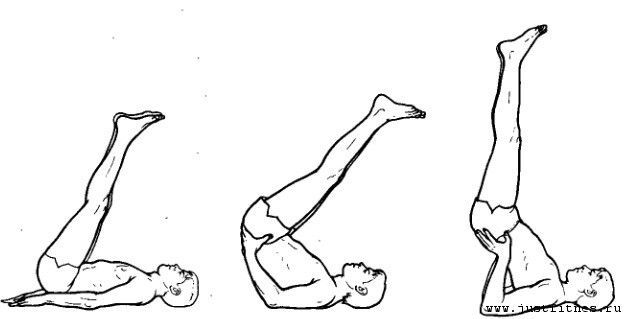 - складочка	-Упражнение выполняется лежа на полу или на коврике;- Колени максимально прижаты к полу;- Носки вытянуты;- Руки тянуться вперед;- Корпус плотно прижат к ногам.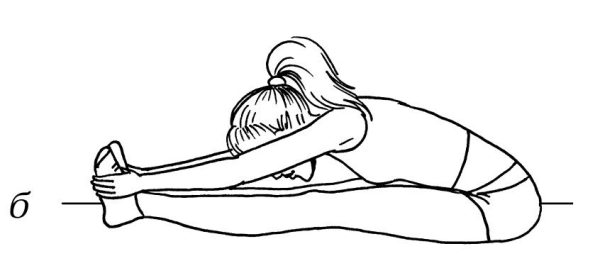 - уголокСидя на полу, отрываются ноги от пола на 90 градусов, руки разведены в стороны, удерживание ног и рук 10 секунд по 4 подхода.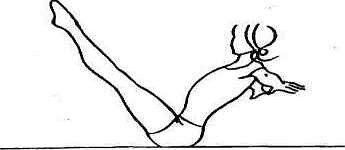 -бабочкаСидя на полу, ноги  согнуты , спина прямая, колени опускаются (стремятся) к полу.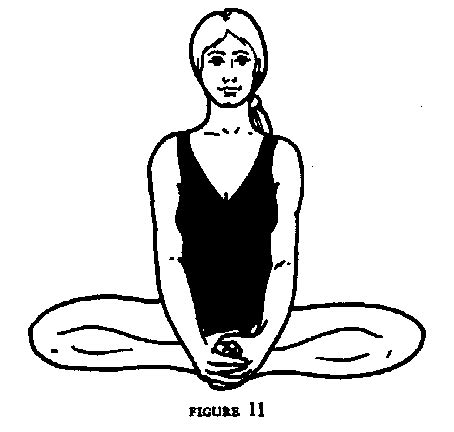 -лягушка	Лежа на животе, ноги согнуты, колени на полу, живот прижат к полу, стопы так же удерживаются на  полу.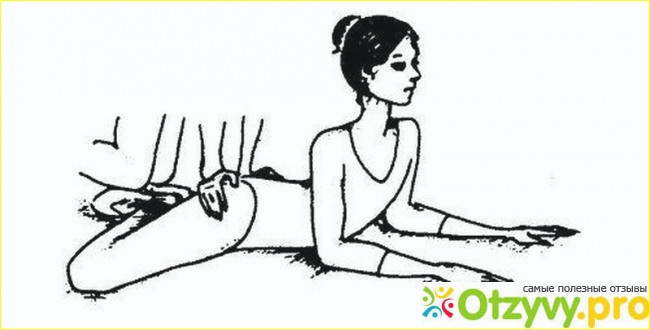 -лодочкаУпражнение «Лодочка» (усложненный вариант). Исходное положение: лежа на животе, ноги в выворотном положении вытянуты в коленях и в стопах, пятки соприкасаются. Руки вытянуты в локтях, ладонь левой руки лежит на полу, на ней сверху ладонь правой руки. Голова опущена вниз, лоб касается пола.2 такта – Вступление. Исходное положение;1 такт– голову, корпус, руки и ноги одновременно приподнять от пола;2-6 такты– покачивание вверх-вниз;7 такт– опустить корпус, голову, руки, ноги в исходное положение;8 такт – фиксация исходного положения.Лежа на животе отрываются прямые ноги и прямые руки как можно выше от пола, удерживаем данное положение 8 секунд по 6 подходов.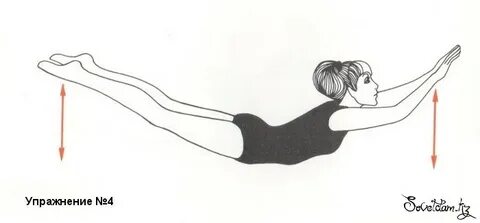 -корзинкаЛежа на животе, руки удерживают стопы, прямые ноги отводим назад, корпус поднимается от пола как можно выше, удерживаем данное положение 6 секунд по 6 подходов.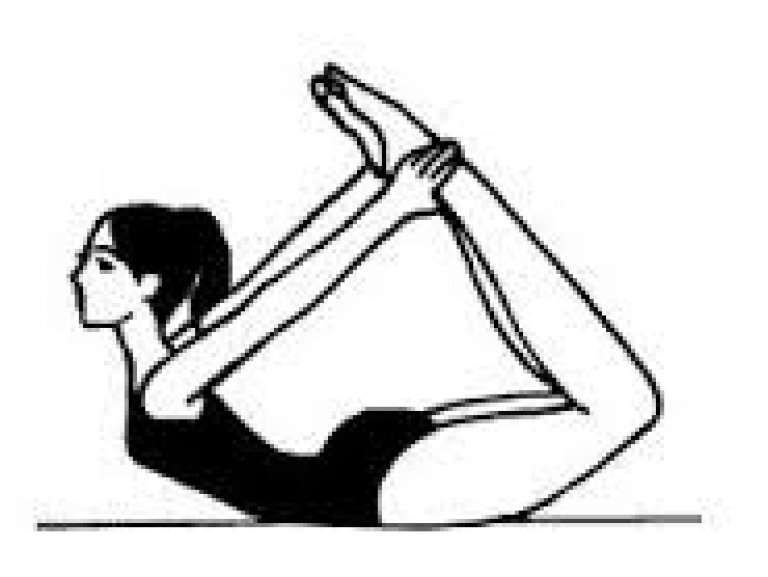 -коробочкаЛежа на животе, сгибаем ноги, корпус на прямых руках поднимается от пола,голова запрокинута назад, ноги стремятся к голове, удерживает данное положение 30 секунд.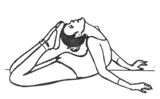 -шпагаты (Правый, левый и поперечный)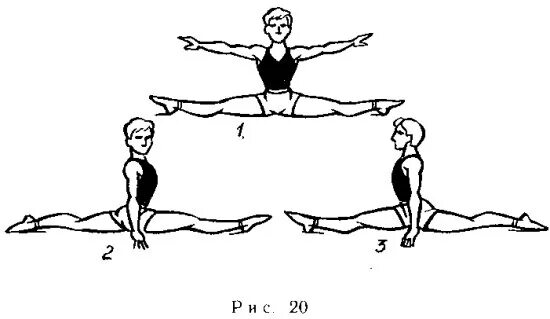 -мостик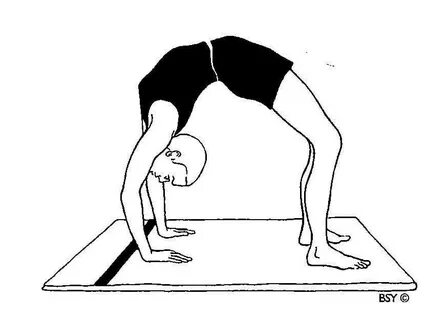 Упражнение «Мостик». Исходное положение: лежа на спине, опираемся на согнутые ноги и руки.2 такта – Вступление. Исходное положение;1 такт– выгнуть корпус наверх, опираясь на согнутые ноги и руки;2-3 такты – фиксация предыдущего положения;4 такт – возвращение в исходное положение.Упражнение выполнить еще 3 раза.Упражнение развивает гибкость и подвижность плечевого сустава.Домашнее задание: -шпагаты-мостик-корзиночка-коробочкаОбратная связь:Фото самостоятельного выполнения задания отправлять на электронную почту metodistduz@mail.ru для педагога Коровиной Д.А.